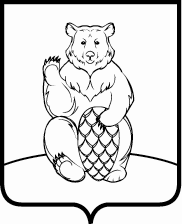 СОВЕТ ДЕПУТАТОВПОСЕЛЕНИЯ МИХАЙЛОВО-ЯРЦЕВСКОЕ В ГОРОДЕ МОСКВЕР Е Ш Е Н И Е16 декабря 2021г.                                                                                       №1/17Об утверждении плана работы Совета депутатов поселенияМихайлово-Ярцевское на 2022г.В соответствии с Федеральным законом от 06.10.2003 №131-ФЗ «Об общих принципах организации местного самоуправления в Российской Федерации», Уставом поселения Михайлово-Ярцевское,СОВЕТ ДЕПУТАТОВ ПОСЕЛЕНИЯ МИХАЙЛОВО-ЯРЦЕВСКОЕ РЕШИЛ:1. Утвердить план работы Совета депутатов поселения Михайлово-Ярцевское на 2022 год согласно приложению.2. Опубликовать настоящее решение на официальном сайте администрации поселения Михайлово-Ярцевское в информационно-телекоммуникационной сети «Интернет».3. Контроль за исполнение настоящего решения возложить на Главу поселения Михайлово-Ярцевское Г.К. Загорского.Глава поселения                                                  Г.К.ЗагорскийПЛАН РАБОТЫСОВЕТА ДЕПУТАТОВПОСЕЛЕНИЯ МИХАЙЛОВО-ЯРЦЕВСКОЕНА 2022 ГОД№Наименование мероприятийНаименование мероприятийНаименование мероприятийДата проведения/времяОтветственные исполнителиI. Организационная деятельность Совета депутатовI. Организационная деятельность Совета депутатовI. Организационная деятельность Совета депутатовI. Организационная деятельность Совета депутатовI. Организационная деятельность Совета депутатовI. Организационная деятельность Совета депутатов11Заседания Совета депутатов поселения Михайлово-ЯрцевскоеЗаседания Совета депутатов поселения Михайлово-Ярцевскоекаждый 3-й четверг месяцаГлава поселения22Заседания постоянных комиссий Совета депутатов поселения Михайлово-ЯрцевскоеЗаседания постоянных комиссий Совета депутатов поселения Михайлово-Ярцевскоепо мере необходимостиПредседатели комиссий33Прием граждан депутатами Совета депутатов поселения Михайлово-ЯрцевскоеПрием граждан депутатами Совета депутатов поселения Михайлово-Ярцевскоев соотв. с графиком приемаДепутаты Совета депутатов поселения Михайлово-Ярцевское44Работа с письмами, жалобами, обращениямиРабота с письмами, жалобами, обращениямипостоянноГлава поселения55Контроль исполнения решений, принятых, Советом депутатов поселения Михайлово-ЯрцевскоеКонтроль исполнения решений, принятых, Советом депутатов поселения Михайлово-Ярцевскоеянварь-декабрьГлава поселенияПредседатели комиссий66Подготовка вопросов для рассмотрения на заседаниях Совета депутатов поселения Михайлово-ЯрцевскоеПодготовка вопросов для рассмотрения на заседаниях Совета депутатов поселения Михайлово-Ярцевскоеянварь-декабрьГлава поселения77Информирование населения в СМИ о деятельности Совета депутатов поселения Михайлово-ЯрцевскоеИнформирование населения в СМИ о деятельности Совета депутатов поселения Михайлово-Ярцевскоеянварь-декабрьГлава поселения, Администрация поселения88Участие Совета депутатов в городских, окружных культурно-массовых и общественных мероприятияхУчастие Совета депутатов в городских, окружных культурно-массовых и общественных мероприятияхянварь-декабрьГлава поселения,Депутаты поселения99Проведение встреч с избирателями, участие в собраниях и конференциях граждан по вопросам местного значенияПроведение встреч с избирателями, участие в собраниях и конференциях граждан по вопросам местного значенияв течение годаДепутаты поселения1010Организация и проведение совещаний с участием представителей администраций, учреждениями, общественных объединенийОрганизация и проведение совещаний с участием представителей администраций, учреждениями, общественных объединенийянварь-декабрьГлава поселенияПредседатели комиссий1111Проведение внеочередных Заседаний Совета депутатов поселения Михайлово-ЯрцевскоеПроведение внеочередных Заседаний Совета депутатов поселения Михайлово-Ярцевскоепо мере необходимостиГлава поселения1212Проведение публичных слушанийПроведение публичных слушанийв течение годаДепутаты поселенияСпециалисты администрации1313Опубликование и обнародование принятых Советом депутатов решений Опубликование и обнародование принятых Советом депутатов решений в течение годаСпециалист администрацииII. Нормотворческая деятельностьII. Нормотворческая деятельностьII. Нормотворческая деятельностьII. Нормотворческая деятельностьII. Нормотворческая деятельностьII. Нормотворческая деятельность11Внесение изменений и дополнений в Уставпо мере необходимостипо мере необходимостиГлава поселения22Внесение изменений и дополнений в законодательные актыпо мере необходимостипо мере необходимостиГлава поселения33О согласовании схемы размещения временного нестационарного торгового объекта на территории поселения Михайлово-Ярцевское, на земельных участках, находящихся в государственной собственности города Москвы либо государственная собственность на которые не разграничена20.01.202220.01.2022Заведующий сектором по вопросам торговли и услуг Меркулова О.Е.44О внесении изменений и дополнений в решение Совета депутатов поселения Михайлово-Ярцевское от 30.11.2021 №1/16 «О бюджете поселения Михайлово-Ярцевское в городе Москве на 2022 год и плановый период 2023 и 2024 годов»20.01.202220.01.2022Зам. Главы администрации поселения Михайлово-ЯрцевскоеТокарева С.А.55Информация о деятельности ГБУ ЦСО «Троицкий» за 2021 год17.02.202217.02.2022Представитель ГБУ ЦСО «Троицкий»66Отчёт о проделанной работе Совета депутатов поселения Михайлово-Ярцевское в городе Москве за 2021 год17.02.202217.02.2022Председатель Совета депутатов Загорский Г.К.77Информация об исполнении бюджета поселения Михайлово-Ярцевское за 2021 год17.02.202217.02.2022Заместитель Главы администрации поселения Михайлово-ЯрцевскоеТокарева С.А.88О принятии к сведению информации об исполнении программы «Энергосбережения поселения Михайлово-Ярцевское в городе Москве на период 2015-2021гг. и на перспективу до 2022 года» за 2021 год17.02.202217.02.2022Заместитель Главы администрации поселения Михайлово-ЯрцевскоеПопов С.Л.99Информация о проделанной работе военно-учётного стола за 2021 год17.02.202217.02.2022Глава администрации поселения Михайлово-Ярцевское1010Отчёт Главы администрации за 2021 год17.03.202217.03.2022Глава администрации поселения Михайлово-Ярцевское1111О назначении публичных слушаний по проекту решения «Об утверждении отчета об исполнении бюджета поселения Михайлово-Ярцевское в городе Москве за 2021 год»17.03.202217.03.2022Заместитель Главы администрации поселения Михайлово-ЯрцевскоеТокарева С.А.1212Отчёт об исполнении бюджета поселения Михайлово-Ярцевское за 1-й квартал 2022 года21.04.202221.04.2022Заместитель Главы администрации поселения Михайлово-ЯрцевскоеТокарева С.А.1313Об утверждении отчета об исполнении бюджета поселения Михайлово-Ярцевское в городе Москве за 2021 год21.04.202221.04.2022Заместитель Главы администрации поселения Михайлово-ЯрцевскоеТокарева С.А.1414О внесении изменений и дополнений в решение Совета депутатов поселения Михайлово-Ярцевское от 30.11.2021 №1/16 «О бюджете поселения Михайлово-Ярцевское в городе Москве на 2022 год и плановый период 2023 и 2024 годов»  19.05.2022  19.05.2022Зам. Главы администрации поселения Михайлово-ЯрцевскоеТокарева С.А.1515Информация о работе Молодёжной палаты поселения Михайлово-Ярцевское 16.06.202216.06.2022Председатель Молодёжной палатыКнязева В.И.1616Отчёт о работе МКУ СК «Медведь» за 1- полугодие 2022 года16.06.202216.06.2022Директор МКУ СК «Медведь» Шишов О.В.1717Отчёт начальника МО МВД России «Красносельское» города Москвы по итогам работы за 20212 года16.06.202216.06.2022Представитель МО МВД России «Красносельское» города Москвы1818Отчёт об исполнении бюджета поселения Михайлово-Ярцевское за 1-е полугодие 2022 года18.08.202218.08.2022Заместитель Главы администрации поселения Михайлово-ЯрцевскоеТокарева С.А.1919О внесении изменений и дополнений в решение Совета депутатов поселения Михайлово-Ярцевское от 30.11.2021 №1/16 «О бюджете поселения Михайлово-Ярцевское в городе Москве на 2022 год и плановый период 2023 и 2024 годов»  15.09.2022  15.09.2022Зам. Главы администрации поселения Михайлово-ЯрцевскоеТокарева С.А.2020Отчёт об исполнении бюджета поселения Михайлово-Ярцевское за 9-ть месяцев 2022 года20.10.202220.10.2022Заместитель Главы администрации поселения Михайлово-ЯрцевскоеТокарева С.А.2121О согласовании списания нефинансовых активов имущества казны поселения Михайлово-Ярцевское пришедших в негодность  20.10.2022  20.10.2022Начальник отдела бухгалтерского учета и отчетности2222О проекте бюджета поселения Михайлово-Ярцевское на 2023 год и плановый период 2024, 2025г.г.20.10.202220.10.2022Заместитель Главы администрации поселения Михайлово-ЯрцевскоеТокарева С.А.2323О назначении публичных слушаний по проекту решения «О бюджете поселения Михайлово-Ярцевское в городе Москве на 2023 год и плановый период 2024 и 2025 годов», определении порядка учета предложений и участия граждан в его обсуждении20.10.202220.10.2022Заместитель Главы администрации поселения Михайлово-ЯрцевскоеТокарева С.А.2424О направлении обращения в Контрольно-счетную палату города Москвы «О проведении проверки исполнения бюджета за 2022г. и проверки проекта бюджета поселения на 2023 год и плановый период 2024, 2025г.г.»20.10.202220.10.2022Заместитель Главы администрации поселения Михайлово-ЯрцевскоеТокарева С.А.2525О бюджете поселения Михайлово-Ярцевское на 2023 год и плановый период 2024, 2025г.г.18.11.202218.11.2022Заместитель Главы администрации поселения Михайлово-ЯрцевскоеТокарева С.А.2626Об утверждении плана работы Совета депутатов поселения Михайлово-Ярцевское на 2023 год15.12.202215.12.2022Председатель Совета депутатов Загорский Г.К.2727Об утверждении графика приёма населения депутатами Совета депутатов муниципального образования поселение Михайлово-Ярцевское на 2023 год15.12.202215.12.2022Председатель Совета депутатов Загорский Г.К.2828О согласовании схемы размещения нестационарного торгового объекта на 2023 год, на территории поселения Михайлово-Ярцевское, на земельных участках, находящихся в государственной собственности города Москвы либо государственная собственность на которые не разграничена15.12.202215.12.2022Заведующий сектором по вопросам торговли и услуг Меркулова О.Е.